بنام خدا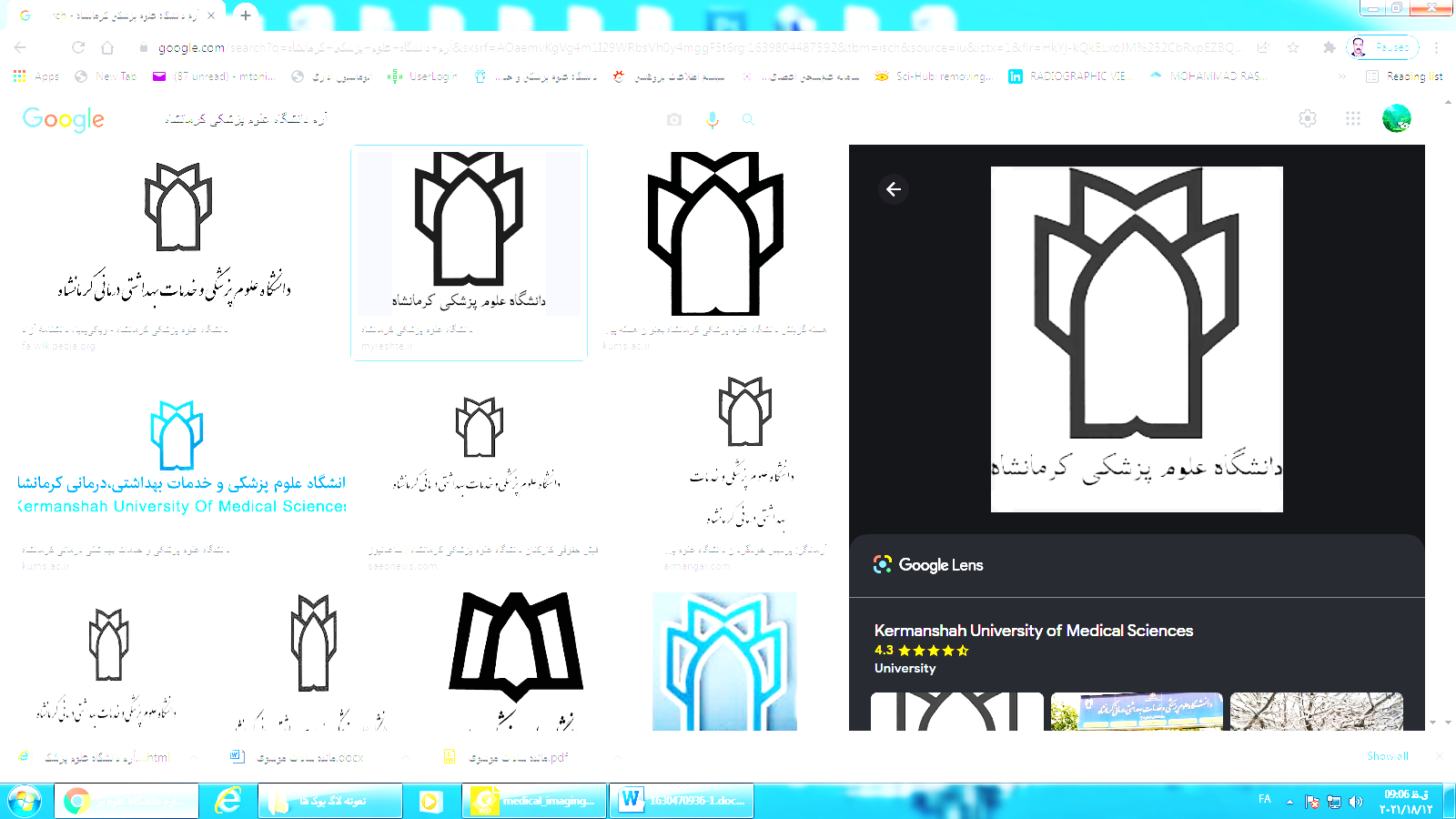 دانشگاه علوم پزشکی و خدمات بهداشتی و درمانی  کرمانشاهدانشکده پیراپزشکیدفترچه ثبت فعالیتهای بالینیLOG BOOKنام کارآموز:  شماره دانشجویی: دفترچه کارآموزی. در عرصه زنانرشته اتاق عمل مقطع کارشناسیگروه اتاق عملویرایش:مقدمه:دانشجوی گرامی دفترچه حاضر تحت عنوان دفترچه دوره کارآموزی در عرصه زنان به منظور ثبت کلیه فعالیتهای آموزشی بالینی شما در طول کارآموزی طراحی شده است و شامل قوانین و مقررات مربوط به بیمارستان و کارآموزی، شرح وظایف و فعالیتهای عملی شما می باشد. در پایان دوره اطلاعات موجود در دفترچه جهت تعیین نمره ارزیابی کارآموزی و حضور و غیاب مورد استفاده قرار میگیرد. لذا ضروری است در تکمیل آن نهایت دقت را بکار ببرید.در پایان دفترچه تکمیل شده را به همراه پیشنهادات و انتقادات به دفتر گروه اتق عمل تحویل نمایید تا در ارزیابی شما لحاظ شود.راهنمای تکمیل دفترچه ثبت فعالیت ها:درتکمیل دفترچه نظم ودقترادرنظرداشته باشید.نهایت سعی وتلاش خودرادرحفظ ونگهداری دفترچه به عمل آورید.همرا ه داشتن ،تكميل وثبت تمام فعالیت های عملی دردفترچه حین دوره کارآموزی الزامي است.تایید تمامی فعالیت های عملی توسط استاد مربوطه صرفا بلافاصله وپس از انجام فرآیند روزانه انجام می گیرد.گروه آموزشي مجازاست درهرزمان كه تشخيص دهد لاگ بوک راجهت بررسي يا نسخه برداري دراختياربگيرد.لاگ بوک را در آخرین روز دوره کارآموزی پس از تایید استاد کارآموزی باید به مسئول امور بالینی گروه تحویل نمایید.هنگام تحویل دفترچه یک نسخه کپی نزد خود نگه دارید.قوانین و مقرارت آموزشیساعت كارآموزي در بخش در نوبت صبح  از ساعت 8 الی  13  ودر نوبت عصر از ساعت 14الی 19(براساس برنامه) مي باشد.رعایت پوشش کارآموزی مطابق با مقررات مندرج در سایت دانشکده "استفاده از اتیکت، روپوش، شلوار  ، مقنعه برای خانم هاو کفش ساده مطابق دستورالعمل هر رشته ضروری می باشد".در زمينه كوتاه نگه داشتن ناخن و عدم استفاده از زيور آلات متعاقب قوانين و مقررات دانشكده عمل نمايید. دانشجویان موظفند در برخورد با بيماران، همراهان آنها، همكاران، كادر آموزشي- درماني در بخش اصول اخلاقي و شئونات اسلامي را رعايت نمايد.دانشجویان موظفند از مقررات حضور و غیاب خاص مراکز آموزشی،درمانی محل کارآموزی پیروی کنند.(تصویر،اثرانگشت،امضاء و................)خروج از بخش يا بيمارستان تحت عناويني مانند: شركت در جلسات آموزشی،امور شخصی و ... فقط با كسب مجوز از استاد مربوطه میسر می باشد.حضور دانشجو در  تمام جلسات مربوط به کارآموزی الزامی است و ساعات غیبت مجاز دانشجو در این دروس از 1/0 مجموع ساعات آن درس نباید تجاوز نماید.اختصاص بخشي از ساعت كارآموزي به استفاده از كتابخانه و اينترنت در ارتباط با موضوع كارآموزي. در طول كارآموزي با نظر استاد مربوطه امكان پذير است .رعايت قوانين و مقررات آموزشي در بخش، ارائه تکالیف یادگیری، شركت در بحث گروهي،ارائه مراقبت ها و مشارکت فعال در یادگیری در ارزشیابی لحاظ می شود .کلیه تکالیف خود را در پایان دوره به استاد بالینی خود تحویل دهید.اهداف کارآموزیهدف کلی دوره:در این کارآموزی دانشجو با نیازهای مددجویان در اتاق عمل زنان آشنا میشود و با به کارگیری دانش و مهارت لازم به اتخاذ تصمیم مقتضی و مناسب جهت حفظ حیات مددجو خواهد پرداخت و قادر خواهد بود به سرعت مقدمات عمل جراحی را فراهم نموده و بیمار را حین، قبل و بعد از عمل اداره نماید.اهداف یادگیری:از فراگیران انتظار می رود که در پایان دوره قادر به انجام موارد زیر باشند ستهاي خاص اعمال جراحی زنان را بشناسددرجراحی های واژینال و ولوار شامل هیسترکتومی واژینال،کیست بارتولن، فیستول، D&C، مخروط برداری سرویکس  و CRP  به عنوان اسکراب اول یا دوم مشارکت نمایند.قادر به پرپ و درپ مناسب بیمار در جراحی های زنان باشد.درجراحی های شکمی زنان شامل  هیسترکتومی از طریق شکم، برداشتن تخمدان ولوله ها و میومکتومی به عنوان اسکراب اول یا دوم مشارکت نمایند.درجراحی های مامایی شامل سزارین،  حاملگی نابجا و سرکلاژ به عنوان اسکراب اول یا دوم مشارکت نمایند.درجراحی های اندوسکوپی شامل لاپاروسکوپی، هیستروسکوپی و کولپوسکوپی قادر به شناسایی و بکارگیری ستهای تخصصی جراحی زنان باشد.  اکارتورهای جراحی را به موقع و بطور مناسب در حین جراحی استفاده نماید.قبل از تولد نوزاد وسایل گرمایش و احیا نوزاد را آماده نماید.قادر به نمونه گیری از بند ناف در موارد لزوم باشد.در صورت لزوم به تیم احیا نوزاد کمک نماید.روش ارزیابی کارآموزی ........:جدول امتیازدهی مهارت های عمومی جدول امتیازدهی مهارتهای اختصاصیامضاءمدیر گروه   		امضاءمربی			امضاءدانشجوموارد مورد ارزشیابینمره اختصاص یافتهنمره دانشجوارزشيابي عمومي 3ارزشيابي تخصصی10امتحان پایان بخش4تکالیف(کنفرانس بالینی و ........)2ثبت فعالیتها در لاگ بوک1نمره20نظر استادنظر استادنظر استادمهارتهای عمومی مورد ارزیابیردیفخوب3/0متوسط2/0ضعیف1/0مهارتهای عمومی مورد ارزیابیردیفحضور به موقع در محیط کارآموزی(وقت شناسی و نداشتن غیبت) 1رعایت پوشش مناسب( وضعیت ظاهری،اتیکت و ...)2احساس مسئولیت( انجام به موقع و کامل وظایف ،تعهدات و مسئولیت ها)3انجام وظیف با علاقه مندی و رضایت(علاقه به کار،تمایل به یادگیری کار های جدید،استفاده موثر از ساعات کارآموزی)4کیفیت انجام امور محوله(رعایت نظم ودقت،اولویت بندی صحیح در انجام وظایف)5قبول انتقادات وارده و تلاش در جهت اصلاح اشکالات6همکاری و رفتار احترام آمیز با مدد جویان، پرسنل و همکاران 7حفظ ایمنی بیمار و رعایت اصول کنترل عفونت8رعایت اصول اخلاق حرفه  و حقوق بیماران (رازداری،احترام به دیدگاه مددجویان در تصمیم گیری های مراقبتی و درمانی و...)9داشتن اعتماد به نفس و بدون اضطراب 10مجموع امتیاز دانشجورفتار مورد انتظار(فعالیت دانشجو)تعداد دفعات انجام مهارتهای تخصصیتعداد دفعات انجام مهارتهای تخصصیتعداد دفعات انجام مهارتهای تخصصیتعداد دفعات انجام مهارتهای تخصصیتعداد دفعات انجام مهارتهای تخصصیتعداد دفعات انجام مهارتهای تخصصیملاحظات و تایید مربیرفتار مورد انتظار(فعالیت دانشجو)مشاهدهمشاهدهفعالیت به کمک مربیفعالیت به کمک مربیفعالیت مستقلفعالیت مستقلملاحظات و تایید مربیرفتار مورد انتظار(فعالیت دانشجو)مورد انتظارانجام شدهموردانتظارانجام شدهموردانتظارانجام شدهملاحظات و تایید مربیشناسایی وکاربرد ستهاي جراحی زنان . 15105شناسایی وکاربرد وسایل الکتریکی جراحی زنان. 1555پرپ و درپ صحیح در اعمال جراحی زنان را با کیفیت مطلوب انجام دهد1555تکمیل پرونده بیمار و نوزاد با نظارت مربی و پرسنل555آماده کردن ترالی مخصوص نوزاد متولد شده طی عمل سزارین522تعیین نمره آپگار نوزاد 752شناسایی وچگونگی کاربرد وسایل لاپاروسکوپی زنان 532کنترل علائم حیاتی مادرونوزاد 522کمک  به احیاء نوزاد درصورت نیاز211در پایان جراحی ست هاي آلوده را به قسمت شستشو تحويل دهد و وسايل برنده را در سفتي باكس بيندازد1055پانسمان نهایی محل عمل را با نظارت پرسنل یا مربی انجام دهد1055اتاق عمل را برای عمل بعدی آماده کند1055رديفمهارتهای تخصصی مورد ارزیابیتعداد انجام شده درهربخشنظر استادنظر استادنظر استادنظر استاد تاييد اساتیدوامضاءرديفمهارتهای تخصصی مورد ارزیابیتعداد انجام شده درهربخشعالی 1خوب 75/0متوسط 5/0ضعیف 25/0 تاييد اساتیدوامضاء1شناسایی وکاربرد ستهاي جراحی زنان . 2شناسایی وکاربرد وسایل الکتریکی جراحی زنان. 3پرپ و درپ صحیح در اعمال جراحی زنان را با کیفیت مطلوب انجام دهد4تکمیل پرونده بیمار و نوزاد با نظارت مربی و پرسنل5آماده کردن ترالی مخصوص نوزاد متولد شده طی عمل سزارین6تعیین نمره آپگار نوزاد 7شناسایی وچگونگی کاربرد وسایل لاپاروسکوپی زنان 8کنترل علائم حیاتی مادرونوزاد 9کمک  به احیاء نوزاد درصورت نیاز10در پایان جراحی ست هاي آلوده را به قسمت شستشو تحويل دهد و وسايل برنده را در سفتي باكس بيندازد11پانسمان نهایی محل عمل را با نظارت پرسنل یا مربی انجام دهدمجموع امتیاز دانشجونظرات و پیشنهادات مربی و امضاءنظرات و پیشنهادات دانشجو وامضاء